Your recent request for information is replicated below, together with our response.I'm hoping to find out more information about the number of suspects with outstanding warrants across the Argyll & West Dunbartonshire Police Division.As such, I’d like as full disclosure as possible in relation to the following:1. List the number of outstanding arrest warrants across the Argyll & West Dunbartonshire Police Division2. Can this be broken down by area such as town if possible (Clydebank, Dumbarton, Helensburgh for example)3. Can you list what each warrant is for (murder, rape, abduction, breaching community payback etc.)In response to your request, please see the table below, this data is as of 30/01/2023 which is the most recent data extract we currently hold of this specific data type.Please note that on occasion the location/town information was omitted from the warrant. Therefore this information is not held and cannot be provided, therefore in terms of Section 17 of the Act, I can confirm some of the location information you required is not held by Police Scotland. Where the location information is unknown it is marked as unknown within the table. If you require any further assistance please contact us quoting the reference above.You can request a review of this response within the next 40 working days by email or by letter (Information Management - FOI, Police Scotland, Clyde Gateway, 2 French Street, Dalmarnock, G40 4EH).  Requests must include the reason for your dissatisfaction.If you remain dissatisfied following our review response, you can appeal to the Office of the Scottish Information Commissioner (OSIC) within 6 months - online, by email or by letter (OSIC, Kinburn Castle, Doubledykes Road, St Andrews, KY16 9DS).Following an OSIC appeal, you can appeal to the Court of Session on a point of law only. This response will be added to our Disclosure Log in seven days' time.Every effort has been taken to ensure our response is as accessible as possible. If you require this response to be provided in an alternative format, please let us know.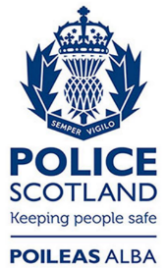 Freedom of Information ResponseOur reference:  FOI 23-0332Responded to:  28 February 2023Crime Type and LocationNumber of WarrantsWEST DUNBARTONSHIRE120ANIMALS2CLYDEBANK2ASSAULT13BALLOCH1CLYDEBANK11OLD KILPATRICK1BAIL OFFENCES4CAMBUSLANG1CLYDEBANK3BREACH OF THE PEACE19ALEXANDRIA2CLYDEBANK14DUMBARTON1HELENSBURGH1Unknown1CRIMINAL PROCEDURE32ARDRISHAIG1BEARSDEN2CLYDEBANK17DUMBARTON1GLASGOW1HELENSBURGH3IRVINE1LUSS1OLD KILPATRICK1PAISLEY1ROSNEATH1Unknown2DOMESTIC ABUSE1CLYDEBANK1DRUGS - SUPPLY/USE6ALEXANDRIA1CLYDEBANK2DUMBARTON1LUSS1PAISLEY1ENCLOSED PREMISES/LOITERING2CLYDEBANK1HELENSBURGH1FALSE DOCUMENTATION OR STATEMENTS1CLYDEBANK1MALICIOUS AND RECKLESS CONDUCT4CLYDEBANK4MINOR1CLYDEBANK1MINOR ROAD TRAFFIC OFFENCES14ALEXANDRIA1CLYDEBANK6DUMBARTON4DUMBARTON AND CLYDEBANK1Unknown2ATTEMPED MURDER1CLYDEBANK1NON PAYMENT OF FINES1Unknown1OFFENSIVE WEAPON6ALEXANDRIA1CLYDEBANK4DUMBARTON1PERVERTING THE COURSE OF JUSTICE1CLYDEBANK1POST OFFICE/TELECOMMUNICATIONS OFFENCES1CLYDEBANK1SEXUAL AGGRAVATOR (SCOTLAND)4ALEXANDRIA1CLYDEBANK1DUMBARTON1HELENSBURGH1THEFT6ALEXANDRIA1CLYDEBANK3DUMBARTON1HELENSBURGH1THEFT BY HOUSEBREAKING1CLYDEBANK1ARGYLL47ASSAULT8BRUICHLADDICH, ISLE OF ISLAY1CAMPBELTOWN1DUNOON1OBAN2PORT ELLEN, ISLE OF ISLAY1TARBERT1TOBERMORY, ISLE OF MULL1ASSAULT OF POLICE2DUNOON1OBAN1BREACH OF THE PEACE9CAMPBELTOWN1DUNOON3OBAN1POST ASKAIG, ISLE OF ISLAY1ROTHESAY, ISLE OF BUTE2TARBERT1CRIMINAL PROCEDURE6DUNBEG  1DUNBEG AND OBAN1KILMICHAEL GLASSARY1LOCHGILPHEAD2OBAN1DOMESTIC ABUSE1OBAN1DRIVING WHILST DISQUALIFIED1DUNOON1DRUGS - SUPPLY/USE1DUNOON1FRAUD1OBAN1MALICIOUS AND RECKLESS CONDUCT1CAMPBELTOWN1MINOR1Unknown1MINOR ROAD TRAFFIC OFFENCES13BRIDGEND, ISLE OF ISLAY1CAMPBELTOWN1DUNOON1LOCHGILPHEAD1PORT ELLEN, ISLE OF ISLAY1SALEN, ISLE OF MULL1STRACHUR1TARBERT1TAYNUILT1TOBERMORY, ISLE OF MULL2Unknown2THEFT3BARCALDINE1INVERARAY2Grand Total167